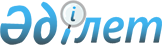 Об утверждении перечня предметов и веществ, запрещенных к вносу, ограниченных для использования в организациях образования и на их территорияхПриказ Министра образования и науки Республики Казахстан от 25 мая 2021 года № 235. Зарегистрирован в Министерстве юстиции Республики Казахстан 28 мая 2021 года № 22857.
      В соответствии с подпунктом 35) статьи 5 Закона Республики Казахстан "Об образовании", ПРИКАЗЫВАЮ:
      Сноска. Преамбула - в редакции приказа Министра просвещения РК от 29.06.2023 № 186 (вводится в действие по истечении десяти календарных дней после дня его первого официального опубликования).


      1. Утвердить прилагаемый Перечень предметов и веществ, запрещенных к вносу, ограниченных для использования в организациях образования и на их территориях.
      2. Комитету по охране прав детей Министерства образования и науки Республики Казахстан в установленном законодательством Республики Казахстан порядке обеспечить:
      1) государственную регистрацию настоящего приказа в Министерстве юстиции Республики Казахстан;
      2) размещение настоящего приказа на интернет-ресурсе Министерства образования и науки Республики Казахстан;
      3) в течение десяти рабочих дней после государственной регистрации настоящего приказа в Министерстве юстиции Республики Казахстан представление в Юридический департамент Министерства образования и науки Республики Казахстан сведений об исполнении мероприятий, предусмотренных подпунктами 1) и 2) настоящего пункта приказа.
      3. Контроль за исполнением настоящего приказа возложить на курирующего вице-министра образования и науки Республики Казахстан.
      4. Настоящий приказ вводится в действие по истечении десяти календарных дней после дня его первого официального опубликования.
      "СОГЛАСОВАН"Министерство сельского хозяйстваКазахстан
      "СОГЛАСОВАН"Генеральная ПрокуратураРеспублики Казахстан
      "СОГЛАСОВАН"Министерство здравоохраненияРеспублики Казахстан
      "СОГЛАСОВАН"Верховный судРеспублики Казахстан
      "СОГЛАСОВАН"Министерство индустрии иинфраструктурного развитияРеспублики Казахстан
      "СОГЛАСОВАН"Министерство обороныРеспублики Казахстан
      "СОГЛАСОВАН"Министерство культуры и спортаРеспублики Казахстан
      "СОГЛАСОВАН"Министерство по чрезвычайным ситуациямРеспублики Казахстан
       "СОГЛАСОВАН"Комитет национальной безопасностиРеспублики Казахстан
      "СОГЛАСОВАН"Министерство цифрового развития,инноваций и аэрокосмической промышленностиРеспублики Казахстан
      "СОГЛАСОВАН"Министерство внутренних делРеспублики Казахстан
      Перечень предметов и веществ, запрещенных к вносу в организации образования и на их территорию*:
      1) огнестрельное оружие, в том числе травматическое, газовое, пневматическое, сигнальное, электрическое и конструктивно сходные с оружием изделия и их составные части**:
      предметы, имеющие отдельные конструктивные элементы и механизмы или внешние признаки, свойственные огнестрельному оружию, но не предназначенные для поражения цели (строительные инструменты, сигнальные устройства, линеметы);
      оружие и предметы, поражающее действие которых основано на использовании радиоактивного излучения и биологического воздействия;
      предметы, поражающее действие которых основано на использовании электромагнитного, светового, теплового, инфразвукового или ультразвукового излучения;
      боеприпасы к оружию и составные части к нему, снаряды, стрелы;
      предметы, имитирующие вышеперечисленные виды оружия.
      2) колющее, режущее, рубящее, ударно-раздробляющее, метательные предметы, промышленные инструменты, в том числе:
      ножи всех видов, станки для бритья или лезвия (за исключением случаев использования в общежитиях, расположенных на территории организаций образования), луки, арбалеты, рогатки, топоры, сабли, мечи, медицинские скальпели всех видов (за исключением случаев использования в учебном процессе), стрелы и дротики, гарпуны и копья, ледорубы, металлические звезды, булавы, дубинки, кастеты, нунчаки;
      промышленные устройства для забивания гвоздей и крепления болтов, промышленные инструменты, которые используются как колющее или режущие предметы, за исключением случаев использования в учебно-воспитательном процессе, промышленных и хозяйственных целях организации образования;
      медицинские шприцы (при отсутствии заключения врачебно - консультационной комиссии формы № 026/у, утвержденной приказом исполняющего обязанности Министра здравоохранения Республики Казахстан от 30 октября 2020 года № ҚР ДСМ-175/2020 "Об утверждении форм учетной документации в области здравоохранения" (зарегистрирован в Реестре государственной регистрации нормативных правовых актов под № 21579) (далее – приказ № ҚР ДСМ-175/2020));
      3) боеприпасы, взрывчатые и легковоспламеняющиеся вещества, химические и ядовитые вещества, в том числе:
      копии или имитаторы взрывчатых веществ или устройств, аэрозольные краски, скипидар;
      фейерверки, осветительные ракеты в любой форме, пиротехнические средства;
      спички, зажигалки (за исключением случаев использования в общежитиях, расположенных на территории организаций образования);
      газовые баллончики, содержащие отравляющие и лакриматорные вещества (слезоточивые, перцовые);
      психоактивные вещества;
      табачные изделия, в том числе изделия с нагреваемым табаком, табак для кальяна, кальянной смеси, системы для нагрева табака, электронные системы потребления и жидкостей для них.
      2. Перечень предметов и веществ, ограниченных для использования в организациях образования и на их территории*:
      1) мобильные устройства связи с функциями переноса информации (пейджер, планшеты, смартфоны***, iPad (Айпад), iPod (Айпод), плейеры, модемы (мобильные роутеры)), во время учебных занятий (за исключением военных, специальных учебных заведений и Академии правосудия при Верховном суде Республики Казахстан);
      2) лекарственные препараты, за исключением препаратов, назначенных по медицинским показаниям на основании заключения врачебно - консультационной комиссии формы № 026/у, утвержденной приказом № ҚР ДСМ-175/2020, за исключением случаев использования на территории военных, специальных учебных заведений и Академии правосудия при Верховном суде Республики Казахстан).
      Примечания:
      * для обучающихся и воспитанников организаций образования;
      ** за исключением военных, специальных учебных заведений и Академии правосудия при Верховном суде Республики Казахстан при организации учебно-воспитательного процесса, охраны зданий, доставке корреспонденции и специальных отправлений, сопровождения охраняемых лиц при наличии соответствующего разрешения;
      *** за исключением лиц (детей) с особыми образовательными потребностями.
					© 2012. РГП на ПХВ «Институт законодательства и правовой информации Республики Казахстан» Министерства юстиции Республики Казахстан
				
      Министр образования и науки Республики Казахстан 

А. Аймагамбетов
Приложение к приказу
Министр образования и науки
Республики Казахстан
от 25 мая 2021 года № 235